Clinical Practice Environment Self‐Assessment Audit Declaration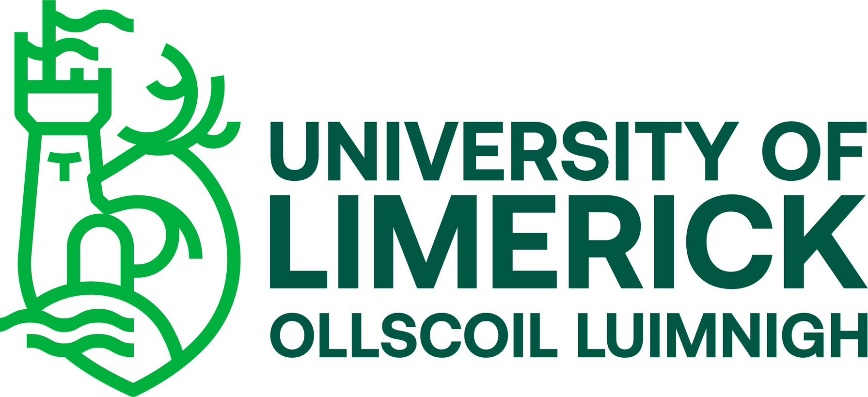 Department of Nursing and MidwiferyClinical Practice Environment Self‐Assessment Audit DeclarationIn Compliance with Standards and Requirements Post Registration Nursing Midwifery Programmes, Nursing and Midwifery Board of Ireland (2015), each clinical placement site is required to complete a self‐declaration audit prior to registered nurses or public health nurses from that clinical site being offered a place on a postgraduate nursing programme by the University of Limerick.This Site Declaration Form is to be completed on behalf of the Clinical Site Provider by the Director of Nursing/Midwifery/ Public Health Nursing and submitted with student online application to The University of Limerick.Name of Clinical Site:Director of Nursing/ Midwifery/ Public Health Nursing / or relevant Nurse/ Midwife/ Public Health Director Signature;Date:Name of Postgraduate Nurse/ Midwife / Public Health Nurse Applicant:   	NMBI PIN No    	Clinical Practice Environment Self‐Assessment Audit DeclarationClinical Practice Environment Self‐Assessment Audit Declaration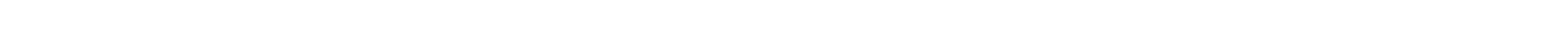 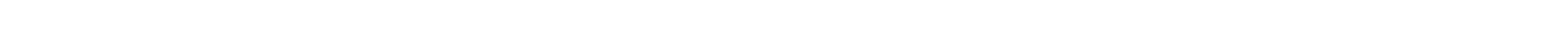 Clinical Practice Environment Self‐Assessment Audit Declaration |StandardYesNoEvidence/ CommentDo you have in place clinical practice experience that provides learning opportunities that enable the nurse/ public health nurse to achieve levels of competence in the programme specialism across the domains ofcompetence outlined by NMBI (2005, 2010, 2015)?Do you have in place clinical practice experience that provides learning opportunities for the achievement of statedclinical practicum learning outcomes?Do you have a clinical based preceptor in place, who meets NMBI criteria for preceptorship to guide and support postregistration student on clinical practicum modules?Do you have in place written learning outcomes relevant to the clinical site / specialist nursing post registrationprogramme?Are all staff in the clinical setting familiar with the learningoutcomes?Do you have in place arrangements for monitoring andimproving patient safety?Do you have in place evidenced based practice guidelines to support appropriate standards of care and for systematicapproaches to nursing care?Do you have in place policies that support audit?Do you have in place Risk Management systems?Do you have in place adverse event reporting system?Do you have in place policies that support good practice inrecording clinical practice?Do you have in place policies to addresscomplaints/concerns?Do you have in place mechanisms to support interdisciplinary team working?Do you have in place a structure within which concernsaround clinical practice are raised and addressed?Do you have in place mechanisms to involve service users inthe development and review of healthcare provision?Do you have in place evidence of clinical and educationalaudit?Does the clinical placement site facilitate the integration oftheory and practice?Do you have sufficient preceptors and clinical managers in place to provide a quality learning environment for studentsin partnership with lecturers from the Department of Nursing and Midwifery, University of Limerick?